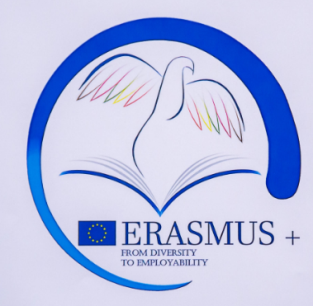 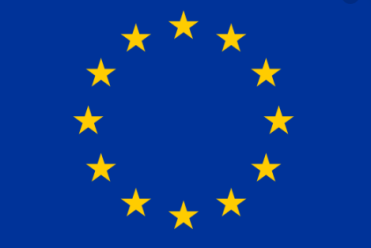 INTERCANVI AMB ITÀLIACRIDA ALS ALUMNES INTERESSATSPROJECTE ERASMUS+Es convoca tot l’alumnat de 1r de Batxillerat que vulgui optar a una de les 5 places disponibles per a un viatge d’intercanvi entre alumnes a Mantova,  Itàlia. El viatge tindrà una durada de 5 dies durant el mes de maig, amb totes les despeses pagades. L’intercanvi forma part del projecte ERASMUS+, en el qual està participant el nostre centre. Aquest projecte està cofinançat per la Unió Europea.El seu objectiu és la vivència i transferència d’experiències educatives entre ensenyants i alumnes de diferents països d’Europa: Suècia, Polònia, Finlàndia, Portugal, Itàlia i Àustria. Els interessats viatjaran amb un grup de professors de l’institut, i hauran de participar en algunes activitats com ara exposició de temes.Per optar a una d’aquestes places els candidats hauran de complir una sèrie de requisits:Un nivell d’anglès mitjà-alt, suficient per a l’exposició del temaRedactar una carta de motivació Es valorarà haver participat en algun projecte de l’Institut, com ara els Serveis comunitaris, el programa Èxit, les activitats relacionades amb la trobada Erasmus+ al nostre institut (el mes de març), o altres.Es valoraran l’expedient acadèmic i la motivació Tenir la documentació en regle (DNI, Passaport, permís consular)Un cop estudiades les sol·licituds es farà la selecció final dels candidats mitjançant una entrevista en anglès.Termini de presentació Les persones interessades hauran de presentar la carta de motivació abans del dia 20 de desembre a la professora Agnès Perelló. Per a qualsevol dubte cal posar-se en contacte amb la professora Agnès Perelló.Comissió ERASMUS +Barcelona , 6 de novembre de 2019